Grunddataprogrammet under denFællesoffentlige Digitaliseringsstrategi 2012 – 2015Delprogram 1: Effektiv ejendomsforvaltning og genbrug af ejendomsdataImplementeringsplan ArbejdspakkebeskrivelserBBRVersion: 0.8.1Dato: 4.12.2014Status: Under udarbejdelseDokument historieIndholdsfortegnelse1.	Indledning	41.1	Produktbaseret planlægning	41.2	Metode	41.2.1	Produktsammenhænge	41.2.2	Arbejdspakkebeskrivelser	52.	Produktoverblik	6Produkter	62.1	Produktsammenhænge	63.	Arbejdspakker fra X	83.1	It-løsning til BBR	83.1.1	Løsningsarkitektur for BBR 2.0	83.1.2	Udarbejdelse af udbudsmateriale	83.1.3	Gennemførelse af udbud	93.1.4	Udvikling af BBR 2.0 inkl. klient	93.1.5	Etablering af ajourføringsservices	103.1.6	Test af snitflader	103.2	Datafordeler tjenester i relation til DAR	113.2.1	Etablering af registerdata på Datafordeler	113.2.2	Etablering af Dataleveringsaftale	123.2.3	Opdatering af registerdata på Datafordeler	133.2.4	Synkronisering af registerdata med Datafordeler	143.2.5	Etablering af udstillingsservices på Datafordeler	153.2.6	Etablering af hændelsesbeskeder på Datafordeler	163.2.7	AP: Etablering af fildistribution services på Datafordeler	173.3	Idriftsættelse af BBR	183.4	Udvikling og idriftsættelse af BBR  BBR 1.7	193.4.1	Idriftsættelse af BBR 2.0 register inkl. klient	193.4.2	Idriftsættelse af BBR 2.0 register på datafordeler	203.4.3	Forretningsmæssig implementering af BBR 2.0	20IndledningDokumentets formål er at give et overblik over de væsentligste arbejdspakker i forhold til styring og opfølgning af delprogrammets fremdrift.  Med ”væsentligste” menes her dels arbejdspakker, som er en del af udstillingen af fælles grunddata gennem den fællesoffentlige datafordeler, dels arbejdspakker som er relevante for andre parter i forhold til etablering af grunddata og anvendelse af disse.Produktbaseret planlægningEtablering af en implementeringsplan for delprogrammet gennemføres med teknikken produktbaseret planlægning. Fremskaffelse af de enkelte produkter foretages i arbejdspakker, som beskriver processen for frembringelse af produktet – herunder tidsramme. Deadlines indføres i delprogrammes samlede plan i MS project.Som udgangspunkt planlægges med én arbejdspakke pr. produkt, men en arbejdspakke kan godt levere flere produkter. Modellen herfor besluttes af den enkelte aftalepartner.Arbejdspakkerne indeholder beskrivelser af produkter med angivelse af kvalitetskrav m.m.. Afhængigheder mellem de enkelte produkter illustreres i produktflow diagrammer.Arbejdspakkerne organiseres i projekter og samles i delprogrammets implementeringsplan, som bl.a. viser sammenhængen mellem de enkelte arbejdspakker.MetodeProduktsammenhængeProduktsammenhænge illustreres dels i form af produktnedbrydningsdiagrammer (hvor dette er relevant), dels i form af produktflowdiagrammer.Produktnedbrydningsdiagrammer viser hvordan den enkelte aftalepartner nedbryder de enkelte hovedprodukter i delprodukter med henblik på at illustrere behov i relation til de mere detaljerede sammenhænge. Som udgangspunkt medtages kun hovedprodukter i det samlede produktoverblik (kapitel 2).Produktflowdiagrammer beskriver sammenhængen mellem de forskellige produkter. I denne illustration anvendes nedenstående tre symboler:ArbejdspakkebeskrivelserBeskrivelse af de enkelte arbejdspakker gennemføres i nedenstående skabelon, som er etableret med udgangspunkt i tilsvarende arbejdspakkeskabeloner i den fællesoffentlige projektmodel hhv. Prince2 – under hensyntagen til at beskrivelsen skal anvendes på delprogramniveau. ProduktoverblikProdukterProjekt BBR leverer nedenstående hovedprodukter til grunddataprogrammet:#41 IT-løsning til BBR 2.0#42 Datafordeler tjenester i relation til BBR 2.0#43 Idriftsættelse af BBR 1.7 og BBR 2.0De enkelte hovedprodukter for projektet er nedbrudt i produkter nummereret med ”decimaler” (se figuren nedenfor).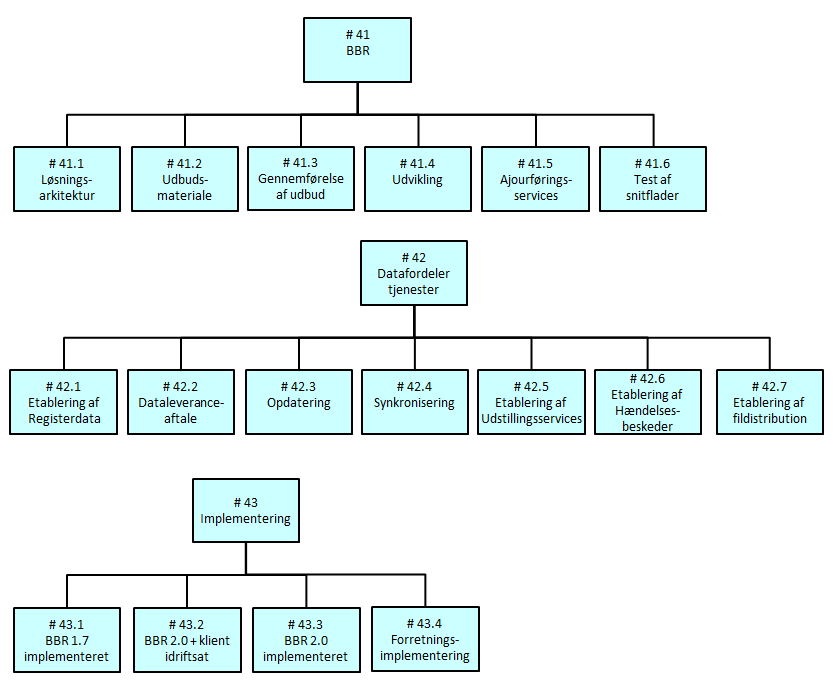 Figur 1. Produktnedbrydning af produkter under projekt BBRProduktsammenhængeProjekt DAR har ansvaret for at levere nedenstående produkter til delprogrammet. Disse produkters sammenhænge i forhold til hinanden hhv. til andre produkter inden for og uden for delprogrammet er illustreret nedenfor.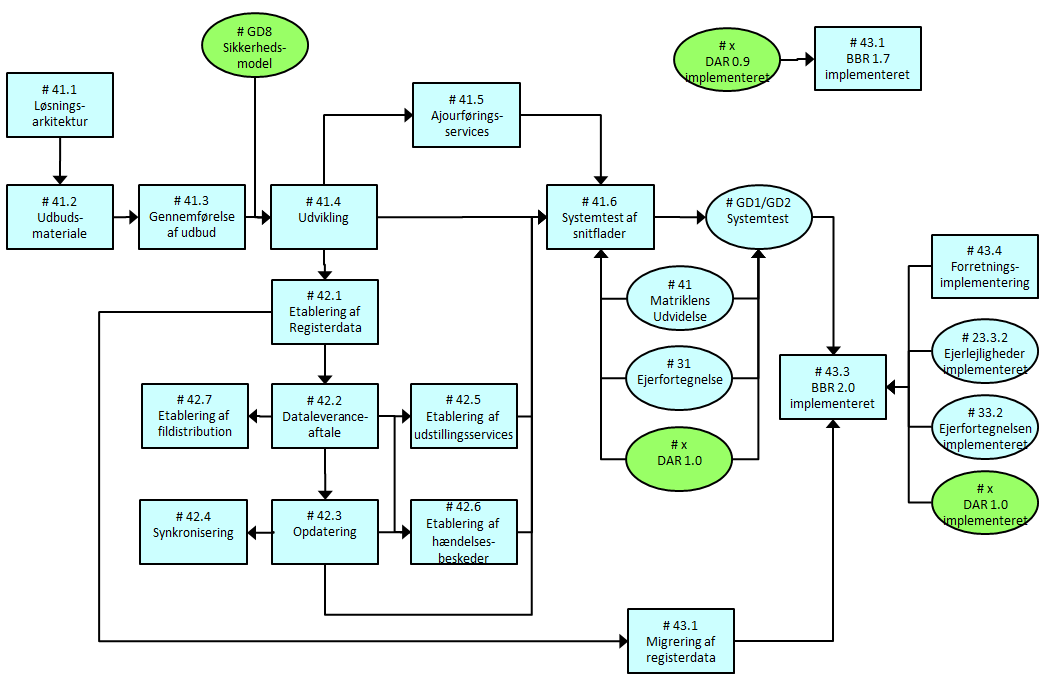 Figur 2. Produktsammenhænge i relation til produkter fra projekt BBR 2.0.Arbejdspakker i BBRIt-løsning til BBRLøsningsarkitektur for BBR 2.0Udarbejdelse af udbudsmaterialeGennemførelse af udbudUdvikling af BBR 2.0 inkl. klientEtablering af ajourføringsservicesTest af snitfladerDatafordeler tjenester i relation til BBREtablering af registerdata på Datafordeler Etablering af DataleveranceaftaleOpdatering af registerdata på DatafordelerSynkronisering af registerdata med DatafordelerEtablering af udstillingsservices på DatafordelerGenerering af hændelsesbeskeder i registeretEtablering af fildistribution services på DatafordelerIdriftsættelse af BBRUdvikling og idriftsættelse af BBR 1.7Idriftsættelse af BBR 2.0 register inkl. klientIdriftsættelse af BBR 2.0 register på datafordelerForretningsmæssig implementering af BBR 2.0VersionDatoBeskrivelseInitialer0.329.09.2014Arbejdspakker udarbejdet på baggrund af workshopSAN0.414.10.2014Revideret efter møde med MBBLSAN0.54.12.2014Opdateret på baggrund af justering af generiske arbejdspakkerMBBL - ALE0.68.12.2014Fælles opdatering med BBR PLMBBL - ALE0.717.12.2014Opdateret med datoerMBBL -KSK0.8.117. dec. 2014Figurer opdateret og harmonisering af indhold ift. øvrige GD1 arbejdspakkebeskrivelserGD1-PLL0.8.218. dec 2014Rettelser til milepæle/afhængighederALE_PLL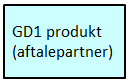 Produkter som skal etableres i delprogrammet af den aftalepartner, som er i scope for de pågældende produktsammenhænge.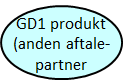 Produkter som skal etableres i delprogrammet af en anden aftalepartner end den der er i scope for de pågældende produktsammenhænge.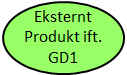 Produkter som er eksterne ift. delprogrammet – enten ved at de leveres uden for grunddataprogrammet eller ved at de leveres af et andet delprogram under grunddataprogrammet.Arbejdspakkenavn:<Navn på arbejdspakken>Nummer:<Entydig identifikation – tildeles af delprogram> Ansvarlig:Ansvarlig for arbejdspakken: <Titel på ansvarlig, evt. navn>Ansvarlig for kvalitetskontrol: <Titel på ansvarlig, evt. navn>Tidsramme:<Arbejdspakkens forventede varighed (f.eks. kalendermåneder/dage)>Indhold:<En beskrivelse i hovedpunkter af de arbejdsprocesser der skal gennemføres i arbejdspakken for at kunne etablere de tilhørende produkter>Produkt(er):<Liste over produkter (produktnummer + produktnavn) som arbejdspakken skal levere.  Listen skal suppleres med en kort beskrivelse af produktet, såfremt dette ikke entydigt fremgår af arbejdspakkens indholdsbeskrivelse>Milepæle<Liste og beskrivelse af arbejdspakkens milepæle. Milepæle anvendes af delprogrammet til at monitorere arbejdspakkens fremdrift. Det skal for registerprojekterne – særligt DAR - tilstræbes, at milepæle ligger med 2 måneders interval. Alle produkter med eksterne afhængigheder skal defineres/medtages som milepæle. >Afhængigheder:<Identifikation af afhængigheder til andre arbejdspakker/milepæle/produkter>Ressourcekrav:<Identifikation af krav til ressourcedeltagelse uden for egen organisation/myndighed> Kvalitetskriterier:<Specifikation af målbare kvalitetskriterier f.eks. om produktet opfylder de specificerede krav >Godkendelse:<Proces for hvorledes produktet kvalitetssikres/godkendes. Herunder beskrivelse af hvem der godkender>Arbejdspakkenavn:Løsningsarkitektur for  BBR 2.0Nummer: # 41.1 Ansvarlig:Ansvarlig for arbejdspakken:  Projektleder Karen SkjelboAnsvarlig for kvalitetskontrol: PL KOMBIT – Henrik GrønbækTidsramme:-12 marts 2014Indhold:Tilretning af hoveddokument og tre underbilag. Bilag revideres løbende samtidig med at kravspecifikationen for BBR 2.0 udarbejdesLøsningsarkitekturen omfatter:Bilag A - ServicebeskrivelserBilag B – InformationsmodelBilag C – ProcesserProdukt(er):Løsningsarkitektur, inkl. bilagMilepæleLøsningsarkitektur Bilag A godkendt i GD1-styregruppenLøsningsarkitektur opdateretReview i GD1/GD2 gennemførtLøsningsarkitektur godkendt i sin helhed i BBR-styregruppenAfhængigheder:Målarkitekturen for GD1Ressourcekrav:Ingen identificeretKvalitetskriterier:Løsningsarkitekturen skal kvalitetssikres i GD1 og GD2Godkendelse:Løsningsarkitektur godkendes i sin helhed af BBR-styregruppen.Løsningsarkitekturens bilag A godkendes af ejendomsdataprogrammet, GD1.Arbejdspakkenavn:Udarbejdelse af udbudsmaterialeNummer:# 41.2Ansvarlig:Ansvarlig for arbejdspakken:  Projektleder Karen SkjelboAnsvarlig for kvalitetskontrol: PL KOMBIT – Henrik GrønbækTidsramme:nov 2014 – 12 marts 2015Indhold:Laves med udgangspunkt i løsningsarkitekturen og forretningsafklaringerne og use cases. Omfatter selve kravspecifikationen/leverancebeskrivelser/kontrakt samt de øvrige bilag.Arbejdspakkens omfatter følgende delprodukter:Kravspecifikation udarbejdet. Januar 2015Kontraktbilag udarbejdet. Februar 2015Øvrige udbudsbilag udarbejdet. Februar 2015Review gennemført. Februar 2015Udbudsmateriale godkendt i styregruppen for BBR.Udbud udsendt. 12/3 2015Produkt:Samlet udbudsmateriale og kontraktMilepæleUdbudsmateriale godkendt, 1/3 2015Afhængigheder:Gældende målarkitekturGældende løsningsarkitekturRessourcekrav:Løbende konsultation ved evt. uklarheder i forhold til GD7/GD8Kvalitetskriterier:Godkendelse af jurister ved KOMBIT Godkendelse:Samlet Udbudsmateriale godkendes af styregruppen for BBRArbejdspakkenavn:Gennemførelse af udbudNummer:# 41.3Ansvarlig:Ansvarlig for arbejdspakken:  Projektleder Karen SkjelboAnsvarlig for kvalitetskontrol: PL KOMBIT – Henrik GrønbækTidsramme:12 marts 2015 – 22 juni 2015Indhold:Gennemførelse af en udbudsproces fra annoncering til kontraktunderskrivelse.Arbejdspakkens omfatter følgende delprodukter:Udbud annonceret, december 2014Prækvalifikation gennemført, 25/2 2015Udbudsmateriale udsendt, 12/3 2015Tilbud modtaget, 6/5 2015Leverandør valgt, 5/6 2015Kontrakt indgået med leverandør, 22/6 2015Afklaringsfasen afsluttet, 14/8 2015Produkt(er):Udbud gennemførtMilepæleUdbudsmateriale udsendt, 12/3 2015Leverandør valgt, 5/6 2015Kontrakt indgået med leverandør, 22/6 2015Afhængigheder:Udbudsmateriale godkendtRessourcekrav:Jurafunktion ved KOMBITMBBLKvalitetskriterier:Udbudsloven overholdt Godkendelse:Valg af leverandør godkendes af styregruppen for BBR Arbejdspakkenavn:Udvikling af BBR 2.0 inkl. klientNummer:# 41.4 Ansvarlig:Ansvarlig for arbejdspakken:  Projektleder Karen SkjelboAnsvarlig for kvalitetskontrol: PL KOMBIT – Henrik GrønbækTidsramme:August 2015 -–oktober 2016. Indhold:Omfatter leverandørens design, udvikling og interne test – samt test og godkendelse af leverandørens leverancer.Udvikling af en driftsklar version af BR 2.0 inkl. klient.Produkt:Driftsklar løsningMilepæleLøsningsdesign godkendt, september 2015.Afhængigheder:Udbud gennemførtMatriklens hændelsesspecifikationer klargjort til kvalitetssikring i GD1/GD2DAR hændelsesspecifikationer klargjort til kvalitetssikring i GD1/GD2Ejerfortegnelse hændelsesspecifikationer klargjort til kvalitetssikring i GD1/GD2Matriklen Udstillingsservicesspecifikationer  klargjort til kvalitetssikring i GD1/GD2DAR Udstillingsservicesspecifikationer  klargjort til kvalitetssikring i GD1/GD2Ejerfortegnelse Udstillingsservicesspecifikationer  klargjort til kvalitetssikring i GD1/GD2Ressourcekrav:KOMBIT og MBBLKvalitetskriterier:Overtagelsesforretningen godkendt af KOMBITGodkendelse:Leverancen godkendes af MBBLArbejdspakkenavn:Etablering af ajourføringsservicesNummer:# 41.5 Ansvarlig:Ansvarlig for arbejdspakken: Projektleder Karen SkjelboAnsvarlig for kvalitetskontrol: PL KOMBIT – HenrikTidsramme:aug 2015 - 1 januar 2016Indhold:Udarbejdelse af servicespecifikationer på de ajourføringsservices, som skal udvikles af registret til brug for eksterne systemer.
Omfatter ud over selve specifikationen også dokumentation af forretningsregler knyttet til den enkelte service samt test cases og testdata grundlag til brug for test af den enkelte service.Udvikling og intern test af de enkelte ajourføringsservices, således disse er klargjort til at indgå i snitfladetest med andre systemer.Arbejdspakken omfatter følgende delprodukter:Servicespecifikation inkl. testcases og testdatamodelgrundlagUdvikling af ajourføringsservices.Produkt:Ajourføringsservices klargjort til systemtest af snitflader.MilepæleServicespecifikationer er kvalitetssikret i GD1/GD2 og godkendt af Registeransvarlig. December 2015Services godkendt af Registeransvarlig. December 2015Afhængigheder:Registerprojektets løsningsdesign skal være godkendt.DAR skal have kvalitetssikret og godkendt de ajourføringesservices som DAR skal anvende fra BBRMatriklen skal have kvalitetssikret og godkendt de ajourføringesservices som Matriklen skal anvende fra BBRRessourcekrav:Ingen identificeretKvalitetskriterier:De leverede ajourføringsservices skal fungere fejlfrit i forhold til de opstillede test cases.Godkendelse:Leverance godkendes af Registeransvarlig på baggrund af testrapport.Arbejdspakkenavn:Test af snitfladerNummer:# 41.6 Ansvarlig:Ansvarlig for arbejdspakken:  Projektleder Karen SkjelboAnsvarlig for kvalitetskontrol: PL KOMBIT – Henrik GrønbækTidsramme:Marts 2016 -  15 maj 2016Indhold:Omfatter et registerprojektets test af de forskellige snitflader, dvs. en løbende udskiftning af ”stubbe” og ”drivere” med live-integrationer. Dette omfatter:Kald af ajourføringsservices i andre registre.Andre systemers kald af registres egne ajourføringsservices.Kald af udstillingsservices på Datafordeleren.Modtagelse (”Pull”/”Push”) af hændelsesbeskeder fra Datafordelerens Beskedfordeler.Arbejdspakken omfatter følgende delprodukter:Test af hændelsesbeskeder til Matrikel, DAR,  EjerfortegnelseTest af ajourføringsservices til Matrikel, DARTest af udstillingsservices til DAR, Matrikel, EjerfortegnelseProdukt:Snitflader godkendtMilepæleRegisterets snitflader godkendt.Afhængigheder:Anvender og service skal være testet internt og klarmeldt til integrationstest.Ressourcekrav:Testpersonale og driftspersonale som deltager i testen fra:MatriklenEjerfortegnelsenDARKvalitetskriterier:Snitflade skal fungere rent teknisk ift. formater, sikkerhedstoken mv. samt skal fungere fejlfrit i forhold til de opstillede test cases.Godkendelse:Leverance godkendes af de involverede parter i den enkelte snitflade (Registeransvarlige og/eller DAF-operatør) på baggrund af testrapport..Arbejdspakkenavn:Etablering af registerdata på DatafordelerenNummer:# 42.1Ansvarlig:Ansvarlig for arbejdspakken:  Projektleder Karen SkjelboAnsvarlig for kvalitetskontrol: PL KOMBIT – Henrik GrønbækTidsramme:Aug 2015 – januar 2016Indhold:Udarbejdelse af datamodelgrundlaget for registerets etablering på datafordeleren samt levering af et sæt prøvedata til Datafordeleren.Datamodelgrundlaget bestående af afleveringsmodel, udstillingsmodel og transformationsregler indgår som bilag i ”Dataleveranceaftale” med DAF-operatør.Udstillingsmodel skal dokumenteres i:”Enterprise Architect” eller XMI-format eller ved manuel indtastning.Arbejdspakken omfatter følgende delprodukter:Afleveringsmodel til dataoverførsel med dokumentation af de enkelte attributter i denne overførsel.Den forretningsmæssige udstillingsmodel ift. de registerdata, som skal udstilles på datafordeleren. Leveret i XMI-format.Transformationsregler til brug for omformning af data i afleveringsmodel til den tilhørende udstillingsmodel. Omfatter transformationsregler ift. begreber, attributter og relationer.Et tilstrækkeligt sæt prøveudtræk af registerdata i det aftalte format for overførsel af registerdata til Datafordeleren.Produkt:Register med prøvedata etableret på DatafordelerenMilepæleUdstillingsmodel godkendt forretningsmæssigt i GD1/GD2 og afleveret til GD8 godkendelseDatamodelgrundlag (afleveringsmodel, udstillingsmodel og transformationsregler) leveret til DAF-leverandør via DAF-operatør.Prøvedata leveret til DAF-leverandør via DAF-operatør.Register med prøvedata etableret på DatafordelerenAfhængigheder:Udstillingsmodel godkendt af GD8 (GD8 milepæl)Datamodelgrundlag (afleveringsmodel, transformationsregler og udstillingsmodel) godkendt af DAF-leverandør (GD7 milepæl)Register og prøvedata installeret på Datafordeleren (GD7-milepæl).Registerprojektets løsningsdesign skal være godkendt.Grunddataprogrammets modelleringsværktøj for manuel indtastning skal udstillingsmodel skal være tilgængelig (GD8).Skabelon til beskrivelse af transformationsregler skal være aftalt mellem GD1/GD2 og DAF-operatør/DAF-Leverandør (GD7).DAF-Operatør skal kunne modtage og behandle datamodelgrundlag og prøvedata.Dataleveranceaftale skal være indgået inden registeret leverer prøvedata til DAFRessourcekrav:DAF-Operatør skal kunne modtage og behandle datamodelgrundlag og prøvedata.GD8 skal have ressourcer til kvalitetssikring af at udstillingsmodellen er i overensstemmelse med den fællesoffentlige datamodel og at modelreglerne overholdesDAF-operatør skal have ressourcer til at kvalitetssikre datamodelgrundlaget-DAF-leverandør skal have ressourcer til at installere register og prøvedata på DAFKvalitetskriterier:Udstillingsmodel skal være godkendt forretningsmæssigt i GD1/GD2 og efterleve den tilhørende målarkitektur og løsningsarkitektur.GD8 skal have sikret at udstillingsmodel er indpasset i den fællesoffentlige datamodel og efterlever modelleringsregler version 1.0 (eller senere).Godkendelse:Leverance godkendes af DAF-operatøren i samarbejde med den pågældende Registeransvarlig.Arbejdspakkenavn:Etablering af DataleveranceaftaleNummer:# 42.2Ansvarlig:Ansvarlig for arbejdspakken:  Projektleder Karen SkjelboAnsvarlig for kvalitetskontrol: PL KOMBIT – Henrik GrønbækTidsramme:22 juni 2015 -1 oktober 2015Indhold:Indgåelse af en dataleveranceaftale mellem Registeransvarlig, DAF-operatør og DAF-leverandør omhandlende de leverancer, som Datafordeleren skal distribuere på vegne af registret.Arbejdspakken omfatter følgende delprodukter:Specifikation af udstillingsservices med beskrivelse af de forretningsregler den enkelte service skal gøre brug af samt test cases og testdata grundlag til brug for test af den enkelte service.Specifikation af hændelsesbeskeder med dokumentation af forretningsregler knyttet til genereringen af den enkelte besked samt test cases og testdata grundlag til brug for test af den enkelte hændelsesbesked.Specifikation af fildistributionsservices med dokumentation af forretningsregler knyttet til genereringen af den enkelte besked med dokumentation af evt. forretningsregler knyttet til den enkelte service samt test cases og testdata grundlag til brug for test af den enkelte service.Dataleveranceaftale med tilhørende bilag:Datamodelgrundlag (afleveringsmodel, transformationsregler og udstillingsmodel).Specifikation mv. af tjenester (udstillingsservices, fildistribution services og hændelsesbeskeder).Aftale om metoder til brug for opdatering og synkronisering af registerdata med Datafordeler.Produkt:Dataleveranceaftale med tilhørende bilag.MilepæleSpecifikation af udstillingsservices klargjort til kvalitetssikring i GD1/GD2Specifikation af hændelsesbeskeder klargjort til kvalitetssikring i GD1/GD2Specifikation af fildistributionsservices klargjort til kvalitetssikring i GD1/GD2Forslag til dataleveranceaftale med bilag etableret.Afhængigheder:Datafordelermyndigheden og grunddataregistermyndigheden har indgået aftale om hvordan grunddataregistermyndigheden forvaltningsmæssige forpligtelser er opfyldt, når datadistributionen foretages via Datafordeleren (Grunddatasekretariatet).Datamodelgrundlag (afleveringsmodel, transformationsregler og udstillingsmodel) skal være godkendt af DAF-operatør.Standard for beskrivelse af tjenestespecifikationer (udstillingsservices, fildistribution services og hændelsesbeskeder) mv. skal være beskrevet og afstemt mellem DAF-Leverandør, DAF-operatør og GD1/GD2 (GD7).DAF-operatøren skal bekræfte, at de forretningsmæssige beskrivelser af hændelsesgenerering og udstilling af hændelsesbeskeder kan implementeres på Datafordeler (GD7).Dataleveranceaftale indgået (GD7 milepæl).Ressourcekrav:Registerprojekterne skal medvirke i kvalitetssikringen af tjenestespecifikationerneKvalitetskriterier:Tjenestespecifikationer skal overholde DAF-leverandørens standard herfor.Dataleveringsaftalen skal være i overensstemmelse med den dertil aftalte skabelon og være underskrevet af aftaleparterne.Godkendelse:Leverance godkendes af DAF-operatøren i samarbejde med den pågældende Registeransvarlig.Arbejdspakkenavn:Opdatering af registerdata på DatafordelerNummer:# 42.3 Ansvarlig:Ansvarlig for arbejdspakken:  Projektleder Karen SkjelboAnsvarlig for kvalitetskontrol: PL KOMBIT – Henrik GrønbækTidsramme:Dette skal estimeres af tilbudsgiver. Indhold:Udvikling og test af registerdelen til opdatering af registerdata på Datafordeleren, dvs. mekanismer til løbende overførsel af ændringer i registerdata til Datafordeleren.Der vil her være en registerdel og en DAF-del, som skal udvikles individuelt men testes i sammenhæng.Produkt:Mekanismer til løbende opdatering af Datafordeler med registerdata.MilepæleRegisterdel af opdatering udviklet.Afhængigheder:Dataleveranceaftale skal være indgået.Prøvedata skal være installeret på Datafordeler.DAF-del af opdatering udvikletDAF-del af opdatering udviklet (GD7 milepæl).Opdatering testet og klargjort til systemtest (GD7 milepæl).Ressourcekrav:Der bliver behov for ressourcedeltagelse fra DAF operatør og DAF leverandør. Dette drejer sig om projektledelse, teknisk sparring vedrørende udvikling af integrationen, teknisk bistand ved etablering (adgange mv.) af integrationen, samt testressourcer.Kvalitetskriterier:Produkterne til opdatering skal i sammenhæng sikre, at registerdata kan holdes opdaterede med modsvarende data på Datafordeleren i henhold til ”Dataleveranceaftalen”.Godkendelse:Leverance godkendes af DAF-operatøren i samarbejde med den pågældende Registeransvarlig.Arbejdspakkenavn:Synkronisering af registerdata med DatafordelerNummer:# 42.4Ansvarlig:Ansvarlig for arbejdspakken:  Projektleder Karen SkjelboAnsvarlig for kvalitetskontrol: PL KOMBIT – Henrik GrønbækTidsramme:aug 2015 – 1 januar 2016Indhold:Udvikling og test af registerdelen af synkronisering med Datafordeler. Omfatter mekanismer til løbende at overvåge, at Datafordelerens data er synkroniserede med registrets data samt mekanismer til at bringe disse i en synkron status, såfremt uregelmæssigheder observeres.For alle aktiviteter her, vil der være en registerdel og en DAF-del, som dels skal udvikles, dels skal testes i sammenhæng.Arbejdspakken omfatter følgende delprodukter:Mekanismer til løbende overvågning af synkronisering.Mekanismer til genetablering af synkronisering.Produkt:Synkroniseringsmekanismer etableret og klargjort til systemtestMilepæleRegisterdel af synkronisering udviklet.Registerdel af genetablering af synkroniserede data udviklet.Afhængigheder:DAF-del af synkronisering udviklet (GD7 milepæl).Synkronisering testet og klargjort til integrationstest (GD7milepæl).DAF-del af genetablering af synkroniserede data udviklet (GD7 milepæl).Genetablering af synkroniserede data testet og klargjort til systemtest (GD7 milepæl).Dataleveranceaftale skal være indgået.Prøvedata skal være installeret på Datafordeler.DAF-del af synkronisering udvikletDAF-del af genetablering af synkroniserede data udviklet Ressourcekrav:Der bliver behov for ressourcedeltagelse fra DAF operatør og DAF leverandør. Dette drejer sig om projektledelse, teknisk sparring vedrørende udvikling af synkroniseringen, teknisk bistand ved etablering (adgange mv.) af integrationen,  samt testressourcer.Kvalitetskriterier:Produkterne til synkronisering skal i sammenhæng sikre, at registerdata kan holdes synkrone med modsvarende data på Datafordeleren i henhold til ”Dataleveranceaftalen”.Godkendelse:Leverance godkendes af DAF-operatøren i samarbejde med den pågældende Registeransvarlig.Arbejdspakkenavn:Etablering af udstillingsservices på DatafordelerNummer:# 4.2.5 Ansvarlig:Ansvarlig for arbejdspakken:  Projektleder Karen SkjelboAnsvarlig for kvalitetskontrol: PL KOMBIT – Henrik GrønbækTidsramme:aug 2015 – 1 januar 2016Indhold:DAF-leverandør udvikler aftalte udstillingsservices, jf. dataleveranceaftalen. Arbejdet tilrettelægges ud fra en detail- og aktivitetsplan som DAF-leverandør udarbejder og DAF-operatør godkender og leverer til Registeransvarlig.Udstillingsservices leveres af DAF-leverandør via DAF-operatør til test og formel godkendelse hos Registeransvarlig.Produkt:Udstillingsservices klargjort til systemtest af snitflader.MilepæleUdstillingsservices godkendt af Registeransvarlig.Afhængigheder:Services leveret af DAF-leverandør til Registeransvarlig til intern integrationstest (GD7 milepæl).Dataleveranceaftale skal være indgået.Register og prøvedata skal være installeret på Datafordeler.Ressourcekrav:Intet behov for eksterne ressourcerKvalitetskriterier:De leverede udstillingsservices skal fungere fejlfrit i forhold til de opstillede test cases.Godkendelse:Leverance godkendes af DAF-operatøren i samarbejde med den pågældende registeransvarlige på baggrund af testrapport.Arbejdspakkenavn:Generering af hændelsesbeskeder i registeretNummer:# 42.6 Ansvarlig:Ansvarlig for arbejdspakken:  Projektleder Karen SkjelboAnsvarlig for kvalitetskontrol: PL KOMBIT – Henrik GrønbækTidsramme:aug 2015 – 1 januar 2016Indhold:DAF-leverandør udvikler aftalte hændelsesbeskeder, jf. dataleveranceaftalen.Arbejdet tilrettelægges ud fra en detail- og aktivitetsplan som DAF-leverandør udarbejder og DAF-operatør godkender og leverer til Registeransvarlig. Alternativt: Detail- og aktivitetsplan aftalt med registerleverandør. Hændelsesbeskeder leveres af DAF-leverandør via DAF-operatør til formel godkendelse hos Registeransvarlig.Produkt(er):Hændelsesbeskeder klargjort til systemtest af snitflader.MilepæleAlternativt: Hændelsesbeskeder leveret af registerleverandør til Registeransvarlig til intern test.Hændelsesbeskeder godkendt af Registeransvarlig.Afhængigheder:Hændelsesbeskeder leveret af DAF-leverandør til Registeransvarlig til intern test (GD7 milepæl).Dataleveranceaftale skal være indgået.Prøvedata skal være installeret på Datafordeler.Opdatering af registerdata på Datafordeler være udviklet og godkendt, Abonnementsdel i Datafordelerens Beskedfordeler skal være udviklet og testet (GD7)Ressourcekrav:Teknisk personale ved DAF operatør der evt. skal hjælpe ved opsætning af hændelser på DAFKvalitetskriterier:De genererede hændelsesbeskeder skal overholde det aftalte beskedformat inkl. de deri beskrevne obligatoriske attributter.Genereringen af hændelsesbeskeder skal svare til specifikationen, dvs. at der hverken må dannes for få eller for mange hændelsesbeskeder.Godkendelse:Leverance godkendes af Registeransvarlig. Hvis generering foretages på Datafordeler sker dette i samarbejde med DAF-operatøren.Arbejdspakkenavn:Etablering af fildistribution services på DatafordelerNummer:# 42.7 Ansvarlig:Ansvarlig for arbejdspakken:  Projektleder Karen SkjelboAnsvarlig for kvalitetskontrol: PL KOMBIT – Henrik GrønbækTidsramme:aug 2015 – 1 januar 2016Indhold:DAF-leverandør udvikler aftalte fildistribution services, jf. dataleveranceaftalen.Arbejdet tilrettelægges ud fra en detail- og aktivitetsplan som DAF-leverandør udarbejder og DAF-operatør godkender og leverer til Registeransvarlig.Fildistribution services leveres af DAF-leverandør via DAF-operatør til formel godkendelse hos Registeransvarlig.Produkt:Fildistribution services klargjort til systemtest af snitflader.MilepæleFildistribution services godkendt af Registeransvarlig.Afhængigheder:Fildistribution services leveret af DAF-leverandør til Registeransvarlig til intern test og godkendelse (GD7 milepæl).Dataleveranceaftale skal være indgået.Prøvedata skal være installeret på Datafordeler.Ressourcekrav:Ingen yderligere i forhold til det aftalte med DAF-operatørKvalitetskriterier:De leverede fildistribution services skal fungere fejlfrit i forhold til de opstillede test cases.Godkendelse:Leverance godkendes af DAF-operatøren i samarbejde med den pågældende Registeransvarlige på baggrund af testrapport.Arbejdspakkenavn:Udvikling og idriftsættelse af BBR 1.7Nummer:# 43.1 Ansvarlig:Ansvarlig for arbejdspakken:  Projektleder Karen SkjelboAnsvarlig for kvalitetskontrol: PL KOMBIT – Henrik GrønbækTidsramme:5 måneder, december 2014 – maj 2015.Indhold:Versionen udvikles med følgende funktionalitet:Klargøring til nyt BFE nummer i datamodellen og brugergrænsefladerOprettelse og ændring af adresser i brugergrænsefladen er blændet afFunktionalitet til at transformere fra DAR 0.9 informationsmodel til BBR 1.7’s informationsmodelUdstilling af ny BBR 1.7 service til opdatering af adresser fra DARProdukt(er):Idriftsat BBR 1.7MilepæleIdriftsat BBR 1.7, 4/5 2015.Afhængigheder:Idriftsat DAR 0.9Ressourcekrav:MBBLKvalitetskriterier:Adresser er udskilt fra BBR og BBR 1.7 er klar til selvstændigt udbud. Godkendelse:KOMBIT og MBBL skal godkendeArbejdspakkenavn:Idriftsættelse af BBR 2.0 inkl. klientNummer:# 43.2Ansvarlig:Ansvarlig for arbejdspakken: Karen SkjelboAnsvarlig for kvalitetskontrol: PL KOMBIT – Henrik GrønbækTidsramme:-december 2016Indhold:Omfatter alle de aktiviteter, der skal gennemføres ifb. idriftsættelsen af BBR 2.0. Produkt(er):BBR 2.0 idriftsat MilepæleLeveranceprøve godkendt, oktober 2016Overtagelsesprøve, oktober 2016Idriftsættelsesprøve godkendt, november 2016Driftsprøve godkendt, december 2016Afhængigheder:Matriklen Udvidelse med BPFG idriftsatEjerfortegnelsen idriftsatDAR 1.0 idriftsatRessourcekrav:Testpersonel hos Leverandør, Kunde, GD1 samt KommunerneKvalitetskriterier:Overtagelses- /driftsprøve godkendes af kundenGodkendelse:Overtagelse godkendes af styregruppen for BBRArbejdspakkenavn:Idriftsættelse af BBR 2.0 på DatafordelerNummer:# 43.3Ansvarlig:Ansvarlig for arbejdspakken: Karen SkjelboAnsvarlig for kvalitetskontrol: PL KOMBIT – Henrik GrønbækTidsramme:-december 2016Indhold:Omfatter alle de aktiviteter, der skal gennemføres ifb. idriftsættelsen af BBR på DatafordelerenProdukt(er):BBR 2.0 idriftsat på DatafordelerenMilepæleOvertagelsesprøve godkendt, oktober 2016Idriftsættelsesprøve godkendt, oktober 2016Driftsprøve godkendt, december 2016Afhængigheder:Matriklen har idriftsat BPFGRessourcekrav:Testpersonel hos Leverandør, DAF, Kunde, GD1 samt KommunerneKvalitetskriterier:Overtagelses- /driftsprøve godkendes af kundenGodkendelse:Overtagelse godkendes af styregruppen for BBRArbejdspakkenavn:Forretningsmæssig implementering af BBR 2.0Nummer:# 43.4Ansvarlig:Ansvarlig for arbejdspakken: Karen SkjelboAnsvarlig for kvalitetskontrol: PL KOMBIT – Henrik GrønbækTidsramme:1 januar 2015 – dec 2016 Indhold:Omfatter alle de traditionelle implementeringsaktiviteter med kommunikation, kurser, udarbejdelse af informationsmateriale, klargøring af driftsorganisation (fx ”Helpdesk”) etc.Produkt(er):BBR 2.0 tages i anvendelse MilepæleUddannelse af BBR medarbejdere, september – december 2016. Afhængigheder:BBR 2.0 er i drift, og alle integrationer fungerer efter den specificerede hensigt. Ressourcekrav:Leverandør, KL og KommunerneKvalitetskriterier:Godkendelse:Leverancen godkendes af de involverede parter